Памятка родителям будущего первоклассника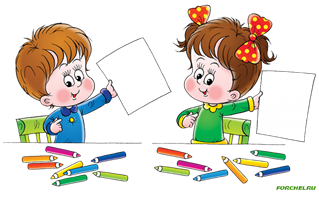 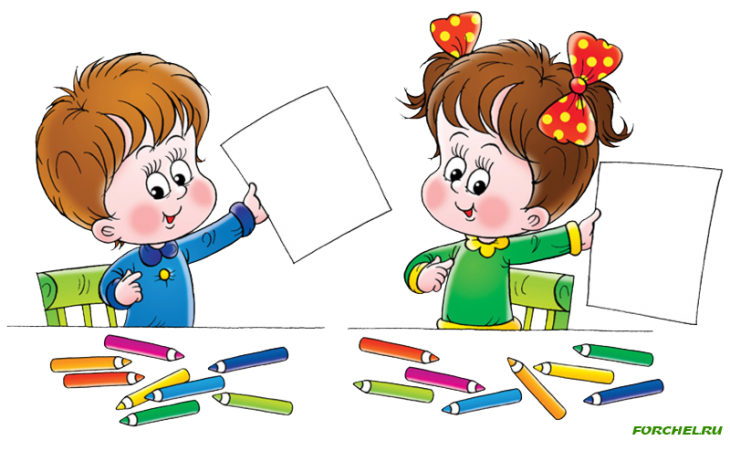 КРИТЕРИИ ПСИХОЛОГИЧЕСКОЙ  ГОТОВНОСТИ РЕБЕНКА К ШКОЛЕЛичностная готовность – ребенок готов к школьному обучению, если школа привлекает его не внешней стороной (атрибуты: портфель, тетради), а возможностью получить новые знания.Интеллектуальная готовность – наличие кругозора, запаса конкретных знаний, интерес к знаниям. Способность понять связи между явлениями, воспроизвести образец.▪ Развитие логического мышления (способность находить сходство и различия разных предметов при сравнении, умение правильно объединять предметы в группы по общим существенным признакам).▪ Развитие произвольного внимания (способность удерживать внимание на выполняемой работе в течение 15-20-минут).▪ Развитие произвольной памяти (способность к опосредованному запоминанию: связывать запоминаемый материал с конкретным символом / слово-картинка либо слово-ситуация ).Социально-психологическая готовность:▪ Учебная мотивация (хочет идти в школу; понимает важность и необходимость учения; проявляет выраженный интерес к получению новых знаний).▪ Умение общаться со сверстниками и взрослыми (ребёнок легко вступает в контакт, не агрессивен, умеет находить выход из проблемных ситуаций общения, признаёт авторитет взрослых).▪ Умение принять учебную задачу (внимательно выслушать, по необходимости уточнить задание).Физиологическая готовность – уровень физиологического развития, уровень биологического развития, состояние здоровья, а также развитие школьно-значимых психологических функций:▪ Развитие мелких мышц руки (рука развита хорошо, ребёнок уверенно владеет карандашом, ножницами).▪ Пространственная организация, координация движений (умение правильно определять выше – ниже, вперёд – назад, слева – справа).▪ Координация в системе глаз-рука (ребёнок может правильно перенести в тетрадь простейший графический образ – узор, фигуру – зрительно воспринимаемый на расстоянии (например, из книг).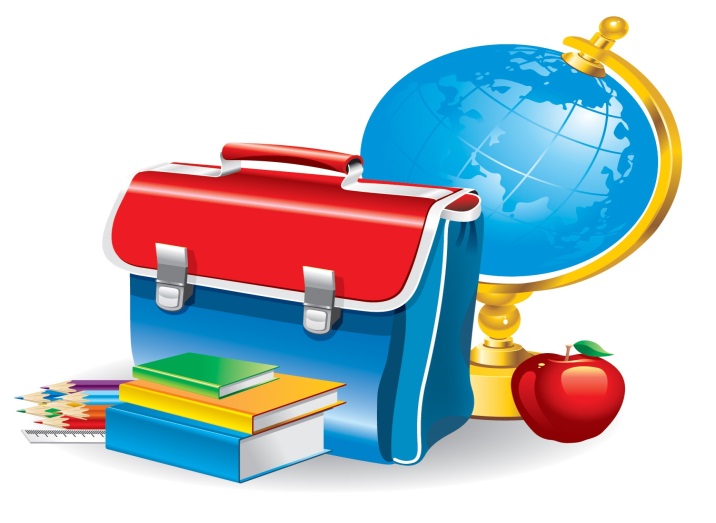 